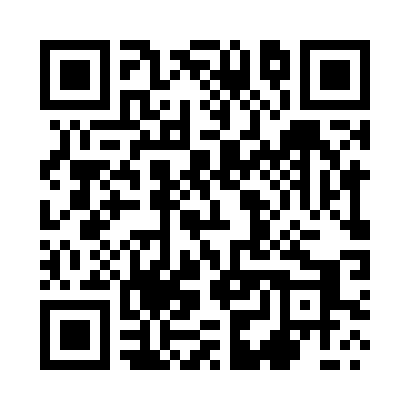 Prayer times for Wyreby, PolandWed 1 May 2024 - Fri 31 May 2024High Latitude Method: Angle Based RulePrayer Calculation Method: Muslim World LeagueAsar Calculation Method: HanafiPrayer times provided by https://www.salahtimes.comDateDayFajrSunriseDhuhrAsrMaghribIsha1Wed2:505:1112:325:387:5510:062Thu2:475:0912:325:397:5610:083Fri2:445:0712:325:407:5810:114Sat2:415:0512:325:418:0010:145Sun2:375:0412:325:428:0110:176Mon2:345:0212:325:438:0310:207Tue2:315:0012:325:448:0410:228Wed2:284:5912:325:448:0610:259Thu2:244:5712:325:458:0710:2810Fri2:214:5612:325:468:0810:3111Sat2:184:5412:325:478:1010:3412Sun2:164:5312:325:488:1110:3713Mon2:164:5112:325:498:1310:4014Tue2:154:5012:325:508:1410:4015Wed2:154:4812:325:518:1610:4116Thu2:144:4712:325:518:1710:4217Fri2:144:4612:325:528:1810:4218Sat2:134:4412:325:538:2010:4319Sun2:134:4312:325:548:2110:4320Mon2:124:4212:325:558:2210:4421Tue2:124:4112:325:558:2410:4522Wed2:114:4012:325:568:2510:4523Thu2:114:3912:325:578:2610:4624Fri2:104:3712:325:588:2810:4625Sat2:104:3612:325:588:2910:4726Sun2:104:3512:325:598:3010:4827Mon2:094:3412:336:008:3110:4828Tue2:094:3412:336:008:3210:4929Wed2:094:3312:336:018:3310:4930Thu2:094:3212:336:028:3510:5031Fri2:084:3112:336:028:3610:50